هو الابهی - ای احبّای الهی حضرت فروغی عليه بهآء اللّه…حضرت عبدالبهاءاصلی فارسی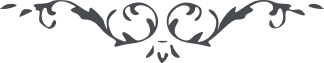 ١٨١ هو الابهی ای احبّای الهی حضرت فروغی عليه بهآء اللّه الأبهی از فروغ انوار در آن ديار حکايت می‌فرمايند که احبّای آن زمين چون حصن حصين حافظ سرّ مبينند و در معارج ثبوت بر ميثاق واصل به اعلی علّيّين. از شدّت حلاوت و لطافت ماء معينند و تشنگان سلسبيل هدايت را عين تسنيم. جز جمال ابهی ذکری ندارند و جز توجّه به ملأ اعلی فکری نجويند. ولی من گويم اين صيت و آواز بايد راز هر گوش گردد و اين نغمه و شهناز جانسوز شود پس چرا دوستان در خطّه طبرستان معدودند و دفتر نام مبارکشان محدود. نار محبّت اللّه در هر اقليمی شعله زند بمثابه روح در اجساد سرايت کند. فتوحات جسمانی را و ان يک منکم عشرون صابرون يغلبوا مأتين منصوص امّا فتوحات روحانيّه را و ان يک منکم واحد ثابت مشتعل منجذب راسخ کالبنيان المرصوص يهدی الألوف و يغلب الصّفوف. چون در اين کور اعظم جهاد اصغر حرب جسمانی ممنوع و مذموم لهذا ابواب فتوحات روحانيّه از هر جهت مفتوح. يک نفس حکم لشکری دارد و يک سوار حکم خيل بيشمار. لهذا بايد آن نفوس مبارکه آن اقليم را جنّت نعيم نمايند و آن کشور را افق منوّر کنند. نعره يابهآءالأبهی از جميع انحاء آن ديار بلند گردد و فرياد حيّ علی الفلاح از جميع اشطار آن خطّه بلند شود. حقيقت آيه مبارکه و رأيت النّاس يدخلون فی دين اللّه افواجاً واضح و آشکار شود. پس ای ياران در قطب امکان بايد ثابت نمائيد که از هموطنان جمال مبارکيد و از سرمستان باده ميثاق جمال قدم و البهآء عليکم. ع ع 